3GPP TSG-SA5 Meeting #135-e	S5-211209electronic meeting, online, 25 January - 3 February 2021Source:	CATTTitle:	pCR Add possilbe solution for ProSe Direct DiscoveryDocument for:	ApprovalAgenda Item:	7.5.31	Decision/action requestedThe group is asked to discuss and agree on the proposal.2	References[1]	3GPP TR 32.846: “Study on charging aspects of Proximity-based Services in 5GS”.3	RationaleSA2 study has concluded some apects for 5G ProSe Direct Discovery.This contribution adds possible solutions for ProSe Direct Discovery.4	Detailed proposal2	ReferencesThe following documents contain provisions which, through reference in this text, constitute provisions of the present document.-	References are either specific (identified by date of publication, edition number, version number, etc.) or non-specific.-	For a specific reference, subsequent revisions do not apply.-	For a non-specific reference, the latest version applies. In the case of a reference to a 3GPP document (including a GSM document), a non-specific reference implicitly refers to the latest version of that document in the same Release as the present document.[1]	3GPP TR 21.905: "Vocabulary for 3GPP Specifications".[2]	3GPP TS 23.287: "Architecture enhancements for 5G System (5GS) to support Vehicle-to-Everything (V2X) services".[3]	3GPP TR 23.752: “Study on system enhancement for Proximity based Services (ProSe) in the 5G System (5GS)”.[4]	3GPP TS 32.277: "Proximity-based Services (ProSe) charging".[5]	3GPP TS 32.240: "Telecommunication management; Charging management; Charging architecture and principles ".[6]	3GPP TS 32.290: "Telecommunication management; Charging management; 5G system; Services, operations and procedures of charging using Service Based Interface (SBI)"[7]	3GPP TS 23.501: "System Architecture for the 5G System; Stage 2".[8]	3GPP TS 23.303: "Proximity-based services (ProSe); Stage 2".[9]	3GPP TS 22.115: "Service aspects; Charging and billing".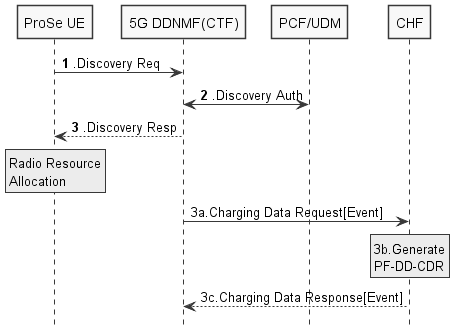 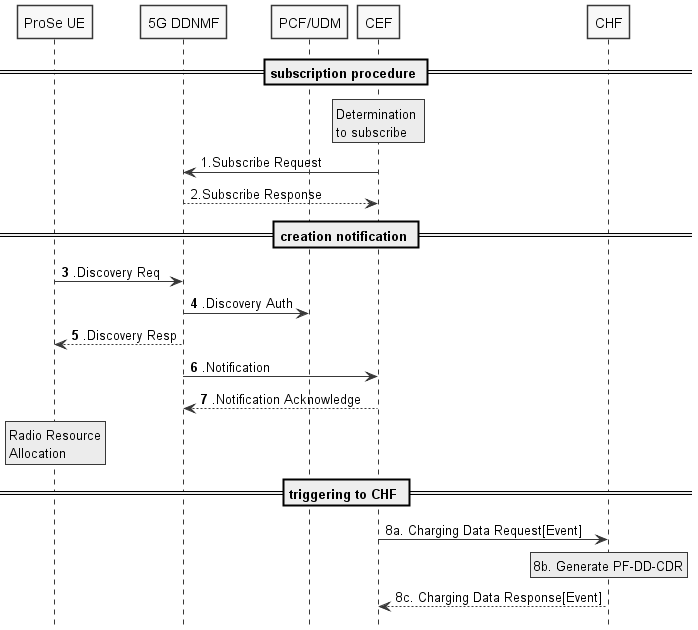 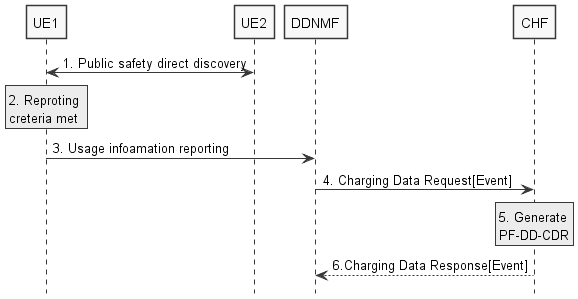 1st Modified SectionNext Modified SectionNext Modified SectionNext Modified SectionEnd of Modified Sections